Chapter 7 Study Guide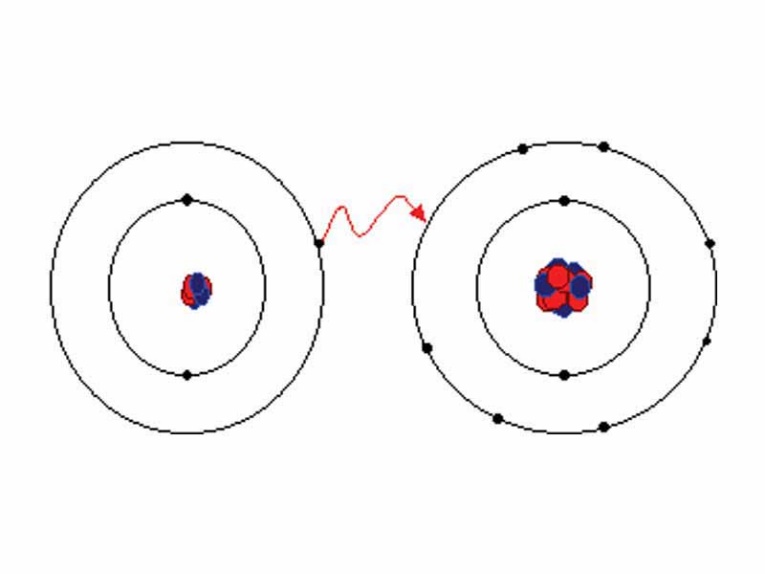 What makes up an ionic compound? How do they form? Know an ionic compound’s charge, structure, atoms, characteristics, etc.What is the difference between a cation and anion?What are valence electrons? What is their importance? Know how to determine the valence electrons for elements.What does the coordination number tell you?Know how to draw and identify electron dot configurations for elements, and how to show bonds using this structure.Ex) Make a compound between barium and phosphide showing this with electron dot configuration. Identify the chemical formula:Know the Ch. 7 vocab words.Understand how the electron configuration changes when an atom becomes an ion.Na  Na+As  As3-Know what the charge of an ion tells you.Understand what an alloy is, why they are superior, and an example of an alloy commonly used.What is a substitutional alloy?What is an interstitial alloy?Know what a metallic bond is and how it is described.What type of structure do metallic bonds have?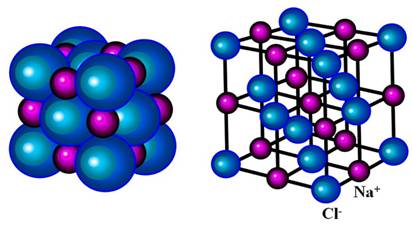 